ҠАРАР                                                                                             РЕШЕНИЕ25 декабрь 2018 йыл                         № 238                     25 декабря 2018 годаОб утверждении Программы комплексного развития социальной инфраструктуры сельского поселения Большешадинский сельсовет муниципального района Мишкинский район Республики Башкортостан на 2018-2030 годыВ соответствии с Градостроительным кодексом Российской Федерации, Федеральным законом от 06.10.2003. № 131-ФЗ «Об общих принципах организации местного самоуправления в Российской Федерации», Совет сельского поселения Большешадинский сельсовет муниципального района Большешадинский район Республики Башкортостан решил:1.Утвердить прилагаемую Программу комплексного развития социальной инфраструктуры сельского поселения Большешадинский сельсовет муниципального района Мишкинский  район Республики Башкортостан на 2018- 2030 годы(Приложение).2. Обнародовать настоящее постановление  на информационном стенде в здании администрации сельского поселения Большешадинский сельсовет муниципального района Мишкинский район Республики Башкортостан по адресу: Республика Башкортостан, Мишкинский район, д.Большие Шады, ул.Али Карная,д.7  и на официальном сайте в сети «Интернет».З. Контроль за выполнением настоящего решения возложить на постоянные комиссии Совета.Приложение к постановлению  главы  сельского поселения Большешадинский сельсовет муниципального района Мишкинский район Республики Башкортостан от 25.12.2018 г. № 238ПРОГРАММА комплексного развития социальной инфраструктуры сельского поселения Большешадинский сельсовет муниципального района Мишкинский  районРеспублики Башкортостан на 2018-2030 годы2018 г.ОглавлениеСОВЕТ I. Паспорт программы II. Общие положения 2.1. Основные понятия, термины и определения2.2. Содержание проблемы и обоснование ее решения программными методамиШ. Характеристика существующего состояния социальной инфраструктуры Сельского поселения Большешадинский сельсовет3.1. Социально-экономическое состояние Сельского поселения Большешадинский сельсовет3.2. Технико-экономическая характеристика социальной инфраструктуры Сельского поселения Большешадинский сельсовет                                                 3.3 Прогнозируемый спрос на услуги социальной инфраструктуры З.4. Оценка нормативно-правовой базы, необходимой для функционирования и развития социальной инфраструктурыIV. Перечень мероприятийV. Оценка объемов и источников финансированияVI. Целевые индикаторы программы, включающие технико-экономические, финансовые и социально-экономические показатели развития социальной инфраструктурыОценка эффективности мероприятийПредложения по совершенствованию нормативно-правового и информационного обеспечения1. ПАСПОРТ ПРОГРАММЫII. ОБЩИЕ ПОЛОЖЕНИЯПрограмма представляет собой комплекс целей, задач и мероприятий, направленных на повышение уровня доступности и обеспеченности объектов социальной инфраструктуры населения, а также качества и безопасности использования объектов Сельского поселения Большешадинский сельсовет(далее — Сельское поселение).Программа содержит совокупность увязанных по ресурсам, исполнителям и срокам реализации мероприятий, направленных на достижение стратегических целей социального развития Сельского поселения Большешадинский сельсовет.Программные мероприятия, а также необходимые для их реализации ресурсы, обозначенные в Программе, могут ежегодно корректироваться и дополняться в зависимости от складывающейся ситуации, изменения внутренних и внешних условий.Разработка настоящей Программы обусловлена необходимостью определить приоритетные по социальной значимости стратегические линии устойчивого развития Сельского поселения Большешадинский сельсовет доступные для потенциала территории, соответствующие географическому, демографическому, экономическому, социально-культурному потенциалу, перспективные и актуальные для населения Сельского поселения. Программа устойчивого развития направлена на осуществление комплекса мер, способствующих стабилизации и развитию экономики, повышению уровня занятости населения и решению социальных проблем.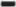 Программа разработана в	соответствии со	следующими нормативными правовыми актами:Градостроительным кодексом Российской Федерации от 29.12.2004 № 190-ФЗ,Федеральным законом от 06.10.2003 № 131-ФЗ «Об общих принципах организации местного самоуправления в Российской Федерации»,Постановлением Правительства Российской Федерации от 01.10.2015 № 1050 «Об утверждении требований к программам комплексного развития социальной инфраструктуры поселений, городских округов»,Постановлением Правительства Республики Башкортостан от 28.12.2010 № 517 «О Порядке принятия решений о разработке долгосрочных целевых программ Республики Башкортостан, их формирования и реализации».В соответствии с Градостроительным кодексом Российской Федерации программа комплексного развития социальной инфраструктуры поселения разрабатывается и утверждается органами местного самоуправления поселения на основании утвержденного генерального плана поселения и должна обеспечивать сбалансированное, перспективное развитие инфраструктуры поселения в соответствии с потребностями в строительстве объектов социальной инфраструктуры местного значения. Таким образом, Программа направлена на повышение качества жизни населения, обеспечение доступности объектов здравоохранения, образования и культуры, создание условий для занятий спорта и здорового образа жизни.Результатом выполнения программных мероприятий является достижение нормативного уровня обеспеченности населения учреждениями образования, здравоохранения, культуры, физической культуры и спорта.2.1. Основные понятия, термины и определения      Программа комплексного развития социальной инфраструктуры Сельского поселения - документ, устанавливающий перечень мероприятий по проектированию, строительству, реконструкции объектов социальной инфраструктуры местного значения Сельского поселения, которые предусмотрены также государственными и муниципальными программами, стратегией социально-экономического развития муниципального образования и планом мероприятий по реализации стратегии социально-экономического развития муниципального образования (при наличии данных стратегии и плана), планом и программой комплексного социально-экономического развития муниципального образования 1 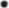 В настоящей Программе используются следующие основные понятия: строительство - создание зданий, строений, сооружений (в том числе на месте сносимых объектов капитального строительства); текущий ремонт - ремонт с целью восстановления исправности (работоспособности), а также поддержания эксплуатационных показателей; объекты местного значения - объекты капитального строительства, иные объекты, территории, которые необходимы для осуществления органами местного самоуправления полномочий по вопросам местного значения и в пределах переданных государственных полномочий в соответствии с федеральными законами, законом субъекта Российской Федерации, уставами муниципальных образований и оказывают существенное	влияние	на	социально-экономическое	развитие муниципальных районов, поселений, городских округов;Программа	комплексного	развития	социальной инфраструктуры Сельского поселения содержит графики выполнения мероприятий, предусмотренных указанной программе.2.2. Содержание проблемы и обоснование ее решения программными методами     Социальная инфраструктура система, необходимых для жизнеобеспечения человека объектов, коммуникаций, а также предприятий, учреждений и организаций, оказывающих социальные и коммунально-бытовые услуги населению, органов управления и кадров, деятельность ( Градостроительный кодекс Российской Федерации» от 29.12.2004 № 190-ФЗ) которых направлена на удовлетворение потребностей граждан, соответствующих установленным показателям качества жизни. Социальная инфраструктура объединяет здравоохранение, образование, культуру и искусство, физкультуру и спорт. Развитие и эффективное функционирование объектов, входящих и социальную инфраструктуру, их доступность - важное условие повышения уровня и качества жизни населения страны.Функции социальной инфраструктуры определяются целями социально-экономического развития Сельского поселения и направлены на создание благоприятных условий для проживания, гармоничное воспитание и развитие личности, профилактику преступности, повышение привлекательности Сельского поселения для инвесторов. К наиболее значимым функциям относятся:удовлетворение инфраструктурных потребностей населения;создание условий для формирования прогрессивных тенденций в демографических процессах;улучшение и сохранение физического здоровья населения;обеспечение условий для культурного и нравственного развития личности;создание культурной сферы жизнедеятельности человека;  повышение качества и доступности дошкольного и среднего образования.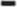 Наличие объектов социальной инфраструктуры и их качество напрямую оказывает влияние на развитие отдельной личности и общества в целом, так как социальная инфраструктура включает в себя фундаментальные сферы: образование, здравоохранение, физическая культура, спорт, культура и искусство. Отсутствие и неудовлетворительное качество социальной инфраструктуры влечет за собой серьезные проблемы, такие как: миграционный отток населения, преступность, домашнее насилие, безработица, низкий уровень качества жизни, малая продолжительность жизни, алкоголизм, низкий уровень образованности граждан. Вышеперечисленные проблемы препятствуют благоприятному развитию общества и сельского поселения, в связи с чем определена значимость данной программы.Программно-целевой метод способствует планомерному решению существующих проблем путем создания и совершенствования объектов социальной инфраструктуры.Прогноз развития социальной инфраструктуры базируется на результатах анализа демографической ситуации, процессов рождаемости и смертности, миграции населения, уровня образованности, структуры населения, образа жизни граждан.Таким образом, характеристика социальной инфраструктуры отражает социально-экономическую ситуацию в Сельском поселении и определяет дальнейшее состояние экономики и формирование общества.Основным направлением муниципальной политики в сфере социальной инфраструктуры Сельского поселения  является создание условий для повышения уровня доступности объектов социальной инфраструктуры и обеспеченности граждан данными объектами.      Обеспечение населения Сельского поселения Большешадинский сельсовет социальной инфраструктурой— одна из важнейших задач, решение которой необходимо для повышения качества жизни населения и устойчивого развития экономики Сельского поселения.   Решение проблемы носит комплексный характер, а реализация мероприятий по улучшению качества объектов и перспективному  строительству новых инфраструктурных объектов возможно только при взаимодействии органов власти на всех уровнях, а также при  софинансировании  расходов на реализацию мероприятий.Для системного решения поставленных задач целесообразно использовать программно-целевой метод, позволяющий выявить приоритетные направления, на которые необходимо направить наибольшие силы и средства путем обеспечения координации действий со стороны государства и привлечения бюджетных средств, в том числе федеральных, а также привлечения инвестиций  из  внебюджетных источников.Необходимость использования программно-целевого метода для реализации программы комплексного развития социальной инфраструктуры Сельского поселения обусловлена тем, что проблемы:имеют комплексный характер и осложняются с каждым годом, а стоимость ремонтных работ и реконструкции объектов увеличиваются в разы; носят межотраслевой и межведомственный характер и не могут быть решены без участия органов местного самоуправления; требуют взаимодействия органов власти на всех уровнях, а также концентрации финансовых и технических ресурсов; не могут быть решены в пределах одного финансового года и требуют значительных бюджетных расходов на протяжении нескольких лет; требуют совершенствования нормативно-правовой базы, проведения единой политики, направленной на внедрение наиболее прогрессивных производственных технологий использования нового оборудования и инвентаря.Таким образом, реализация Программы осуществляется через систему программных мероприятий разрабатываемых муниципальных программ Сельского поселения Большешадинский сельсовет, а также с учетом государственных проектов и программ, реализуемых на территории Сельского поселения.Сельское поселение не может развиваться без учета состояния и перспектив развития инженерных систем жизнеобеспечения, которые включают в себя водоснабжение, электроснабжение, теплоснабжение.Объекты социальной инфраструктуры должны быть обеспечены коммунальной инфраструктурой в целях осуществления своей деятельности и предоставления качественных услуг.Одним из основополагающих условий развития Сельского поселения является комплексное развитие систем жизнеобеспечения сельского поселения Большешадинский сельсовет. Разработка основных мероприятий Программы предусматривает проведение анализа и оценки социально-экономического и территориального развития Сельского поселения.Анализ и оценка социально-экономического и территориального развития Сельского поселения, а также прогноз развития проводится по следующим направлениям:состояние социальной инфраструктуры;демографическое развитие;перспективное строительство.К основным проблемам относятся:недостаточное развитие объектов социальной инфраструктуры; 	низкий уровень обеспеченности населения социальной инфраструктурой;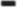 недостаточный объем и качество предоставляемых услуг.Программа направлена на обеспечение доступного и безопасного обслуживания населения, снижение износа объектов инфраструктуры, оснащением современным оборудованием с применением новых технологий.Доступность	социальной	инфраструктуры	и	качество предоставляемых услуг является важной составляющей комфортности и безопасности жизнедеятельности граждан.              Ш. ХАРАКТЕРИСТИКА СУЩЕСТВУЮЩЕГО СОСТОЯНИЯСОЦИАЛЬНОЙ ИНФРАСТРУКТУРЫ СЕЛЬСКОГО ПОСЕЛЕНИЯ БОЛЬШЕШАДИНСКИЙ  СЕЛЬСОВЕТ3.1. Социально-экономическое состояние Сельского поселения Большешадинский сельсоветСельское поселение Большешадинский сельсовет муниципального района Большешадинский район Республики Башкортостан (далее сельское поселение) находится в северо-западной части  Мишкинского  района, граничит с Балтачевским районом, на востоке с  Мавлютовским , на юге с Ирсаевским, Мишкинским, на юге западе с Кайраковским, на западек Чураевскими Баймурзинскими   сельскими поселениями Мишкинского    района Республики Башкортостан.             Административный центр — деревня Большие Шады, расположен в 28 км от административного центра муниципального района Мишкинский район – с.Мишкино. До административного центра Республики Башкортостан (г.Уфа) в 122 км. Общая площадь территории поселения составляет – 14203,4 га.Связь с краевым и районным центрами обеспечивается автомобильным транспортом.По территории Сельского поселения проходит автомобильная дорога муниципального значения.      Расположение Сельского поселения оказывает существенное влияние на социально-экономическое развитие. К основному  неудобству территориального расположения относятся: отдаленность  от  районного  центра.     Связь района со столицей Республики Башкортостан осуществляется автодорогой регионального значения Уфа-Бирск- Тастуба-Сатка.Ближайшая железнодорожная станция находится в г.Уфа.По состоянию на 01 января 2018 года, согласно данным похозяйственного учета, численность населения Сельского поселения Большешадинский сельсовет составляет 1128 (человек(Таблица 1).Таблица 1.Сведения о численности населения по состоянию на 01.01.2018 г.Таблица 2.Динамика изменения численности населенияСогласно статистическим данным прослеживается динамика изменения численности населения. Так, в течение последних 5 лет численность населения сократилась на 12,3 0/0 (Таблица 2).В последние годы шла и продолжается реализация федеральных программ по улучшению жилищных условий отдельных категорий населения.Генеральным планом обозначен список основных стратегических задач развития Сельского поселения Большешадинский сельсовет в социальной и культурной сфере: организация предоставления общедоступного и бесплатного начального общего, основного общего образования и общедоступного бесплатного дошкольного образования населения за счет сохранения и реконструкции действующих объектов образования;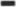 организация оказания на территории сельского поселения скорой медицинской помощи (за исключением санитарно- авиационной), первичной медико-санитарной помощи и неотложной медицинской помощи в амбулаторно-поликлинических за счет сохранения и реконструкции действующих объектов здравоохранения;обеспечение населения сельского поселения услугами культурного воспитания и организации досуга, создание условий для развития местного традиционного народного творчества путем сохранения и реконструкции действующих культурно - досуговых  объектов;  обеспечение условий для развития на территории сельского поселения физической культуры и массового спорта путем сохранения существующих и строительства новых объектов физической культуры и спорта.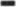 Таким образом, Генеральным планом Сельского поселения Большешадинский сельсовет до 2039 года определены условия для устойчивого развития Сельского поселения, включающего в себя гармоничное развитие производства, социальной сферы населения и окружающей природной среды.   3.2. Технико-экономическая характеристика социальной инфраструктуры Сельского поселения Большешадинский сельсоветВ соответствии с генеральным планом Сельского поселения строительство нового жилья будет способствовать повышению уровня благоустройства жилищного фонда в целом за счет его обновления и вывода из эксплуатации ветхих и аварийных домов индивидуального жилищного фонда.     По состоянию на 01.01.2018 года жилищный фонд Сельского поселения Большешадинский сельсовет составил 22,3 тыс. кв. м.жилищный фонд находится в  частной собственности:Количество домов частного сектора — 529 домов.Жилая площадь, приходящаяся в среднем на одного жителя на 01.01.2018 года составляет 19,8 кв. м.Жилищный фонд Сельского поселения Большешадинский сельсовет представлен	домами индивидуальной застройки.В рамках реализации Закона Республики Башкортостан от 05.01.2004 № 59-3 «О регулировании земельных отношений в Республике Башкортостан» многодетным семьям, предоставляются земельные участки, находящихся в муниципальной собственности или государственная собственность на которые не разграничена муниципального района Большешадинский район. Земельные участки выделяются, в том числе в сельском поселении Большешадинский сельсовет.На территории Сельского поселения имеются следующие социальные объекты    ФАП в д.Большие Шады, ул.Али Карная, д.7      ФАП в д.Иштыбаево, ул.Кирова, д.5 кв.1       МБОУ СОШ» д.Большие Шады, филиал МОБУ СОШ №2 с.Мишкино СОШ им.Али Карная д.Большие Шады.       МБОУ лицей №1 им.Ф.Булякова с.Мишкино ООШ д.Иштыбаево       СДК д.Большие Шады, ул.Али Карная, д.7.        Библиотеки д.Большие Шады, д.Большие Шады, ул.Али Карная, д.7. д.Иштыбаево, ул.Кирова, д.7                           Большешадинский СДК расположен по адресу : д.Большие Шады, ул.Али Карная, д.7 и выполняет функции организации досуга и обеспечению жителей Сельского поселения услугами организаций культуры, вместимость 150 мест.       Сельский клуб  д.Иштыбаево находится в д.Иштыбаево, занимает отдельное  помещение, вместимость — 70 мест.       Сельский клуб д.Калмазан находится в д.Калмазан, занимает отдельное помещение, вместимость -    20 мест (здание не действующее)       Сельский клуб д.Малые Шады находится в д. Малые Шады, занимает отдельное помещение, вместимость -  30  мест(здание не действующее)Основные задачи  СДК д.Большие Шады и сельских клубов д.Иштыбаево: 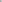 Сохранение и развитие народной культуры.Организация и проведение культурно - досуговых мероприятий для населения Сельского поселения Большешадинский сельсовет по следующим направлениям:                                    -патриотическое воспитание;-пропаганда здорового образа жизни (наркомания, СПИД и т.д.);профилактика безнадзорности и правонарушений;работа с семьей и с молодежью;работа с ветеранами, инвалидами, детьми—сиротами, участниками локальных войн;концертная деятельность и выставочная деятельность;фольклорные традиции;мероприятия по поддержке и выявлению мастеров народных промыслов и ремесел;летняя оздоровительная кампания;развитие и гармонизация национальных отношений;юбилеи поселений, культработников.З. Организация фестивально - конкурсной деятельности с участием детей, молодежи, семей, людей среднего возраста, коллективов предприятий и учреждений, расположенных на территории Сельского поселения Большешадинский сельсовет.4. Выявление и поддержка творчески одаренных личностей.В Сельском поселении функционируют три  библиотеки (Таблица З).Таблица З .Сведения о библиотеках Сельского поселения Большешадинский сельсоветТакже в Сельском поселении расположены спортивные площадки (Таблица 4), музей, магазины розничной торговли ,ИП, КФХ.Таблица 4.Объекты физкультуры и спорта  Большешадинский сельского  поселения* СанПин 2.4.2.2821-10 «Спортивные залы» В соответствии с СанПин 2.4.22821-10 «Спортивные залы» рекомендуемые площади спортивных залов: 9,0 х 18,0 м, 12,0 х 24,0 м, 18,0 х 30,0 м. Высота спортивного зала при проектировании должна составлять не менее 6,0 м.При спортивных залах в существующих общеобразовательных организациях должны быть предусмотрены снарядные; раздевальные для мальчиков и девочек. Рекомендуется оборудовать при спортивных залах раздельные для мальчиков и девочек душевые, туалеты.Одной из проблем в Сельском поселении является состояние кадрового	обеспечения. 	Уровень	регистрируемой	безработицы составляет0,6%.На территории Сельского поселения Большешадинский сельсовет осуществляет деятельность отделение  почтовой связи.Транспортно-экономические связи Сельского поселения Большешадинский сельсовет осуществляются автомобильным транспортом.Совершенствование системы культурно-бытового и социального обслуживания Сельского поселения способствует достижению нормативных показателей обеспеченности учреждениями социально-гарантированного уровня обслуживания, включая детские дошкольные учреждения, общеобразовательные учреждения, объекты здравоохранения, спортивные сооружения, что способствует развитию человеческого потенциала.3.3. Прогнозируемый спрос на услуги социальной инфраструктурыРазвитие социальной инфраструктуры напрямую зависит от социально-экономической ситуации Сельского поселения и спроса на услуги социальной инфраструктуры. В первую очередь спрос зависит от численности населения и динамики ее изменения.На динамику изменения численности населения влияют миграционные процессы, уровень рождаемости и смертности, наличие рабочих мест и уровень безработицы, наличие образовательных учреждений.     Согласно данным Генерального плана Сельского поселения Большешадинский сельсовет, численность населения, к 2035году — 7100 человекОдной из демографических проблем является увеличение доли населения пенсионного возраста. В настоящее время доля населения трудоспособного возраста составляет 48 % от общей численности населения. Ежегодно возрастная структура изменяется в сторону увеличения удельного веса населения пенсионного возраста. Однако в настоящее время в возрастной структуре преобладает население трудоспособного возраста.     В целях обеспечения населения объектами социальной инфраструктуры приняты нормы расчета, которые имеют рекомендательный характер. Обеспеченность граждан объектами социальной инфраструктуры и планируемый спрос до 2030 года определена в Таблице 5.Таблица 5,Обеспеченность населения Сельского поселения Большешадинский сельсовет объектами социальной инфраструктурыОпорным населенным пунктом  остается  д.Большие Шады. Дополнительно к сети культурно-бытового обслуживания для обслуживания организационных и неорганизационных отдыхающих и обслуживающего персонала предлагается разместить досугово - бытовой блок:кафе 25 мест;магазин товаров  повседневного спроса 25 м2т.пл;комплексный приемный пункт бытового обслуживания на З р.места; -интернет центр;Планировка и застройка сельских поселений определен радиус обслуживания населения учреждениями социальной сферы (Таблица 7). Таблица 6.Радиус обслуживания населения учреждениями и предприятиями, размещенными в жилой застройке, как правило, следует принимать не более указанного в таблицеСложившаяся тенденция изменения численности населения поселения обусловлена взаимодействием следующих факторов: - сокращение рабочих мест; - низкий уровень жизни.Социально-экономическое развитие Сельского поселения создаст условия для повышения качества жизни нынешнего и будущих поколений. Перед органами местного самоуправления стоит задача развития инфраструктуры, в том числе социальной, повышения эффективности и надежности функционирования объектов социальной и коммунальной инфраструктуры.3.4. Оценка нормативно-правовой базы, необходимой для функционирования и развития социальной инфраструктурыОсновы правового регулирования отношений по обеспечению граждан медицинской помощью, образованием, социальной защитой закреплены в Конституции Российской Федерации.В Конституции содержится комплекс социальных норм и гарантий, определяющих в первую очередь базовые принципы формирования социальной инфраструктуры. Предусмотренные ст. 8 Конституции Российской Федерации поддержка конкуренции, признание и равная защита государственной, муниципальной и частной собственности являются конституционной основой для создания и нормального функционирования государственного, муниципального и частного секторов социальной отрасли, конкуренции и свободы выбора при оказании и при получении различного спектра социальных услуг, что создает реальную основу для повышения качества социальной инфраструктуры. Конституция Российской Федерации содержит положения, составляющие основу регулирования правоотношений социальной сферы. Так, в статье 41закреплено право каждого на охрану здоровья и медицинскую помощь, статья 43 закрепляет право каждого на образование ,важнейшие права, необходимые для полноценного развития современного общества.Федеральный закон от 06.10.1999 № 184-ФЗ «Об общих принципах организации законодательных (представительных) и исполнительных органов государственной власти субъектов Российской Федерации» и Федеральный закон от 06.10.2003 № 131-ФЗ «Об общих принципах организации местного самоуправления в Российской Федерации» разграничивают полномочия в области функционирования и развития социальной инфраструктуры между органами государственной власти и органами местного самоуправления.Согласно статье 26.3 Закона № 184-ФЗ к полномочиям органов государственной власти субъекта Российской Федерации относится решение следующих вопросов в социальной сфере:      -   В  области образования: организация предоставления общего образования в государственных образовательных организациях субъектов Российской Федерации, создание условий для осуществления присмотра и ухода за детьми, содержания детей в государственных образовательных организациях субъектов Российской Федерации и обеспечение государственных гарантий реализации прав на получение общедоступного и бесплатного дошкольного образования в муниципальных дошкольных образовательных организациях, общедоступного и бесплатного дошкольного, начального общего, основного общего, среднего общего образования в муниципальных общеобразовательных организациях, обеспечение дополнительного образования детей в муниципальных общеобразовательных организациях посредством предоставления субвенций местным бюджетам; организация предоставления среднего профессионального образования, включая обеспечение государственных гарантий реализации права на получение общедоступного и бесплатного среднего профессионального образования; организация предоставления дополнительного образования детей в государственных образовательных организациях субъектов Российской Федерации; организация предоставления дополнительного профессионального образования в государственных образовательных организациях субъектов Российской Федерации;  в области здравоохранения: организация оказания населению субъекта Российской Федерации первичной медико-санитарной помощи, специализированной, в том числе высокотехнологичной, медицинской помощи, скорой, в том числе скорой специализированной, медицинской помощи и паллиативной медицинской помощи, проведения медицинских экспертиз, медицинских осмотров и медицинских освидетельствований в медицинских организациях, подведомственных исполнительным органам государственной власти субъекта Российской Федерации; организация оказания медицинской помощи, предусмотренной законодательством субъекта Российской Федерации для определенных категорий граждан; организация безвозмездного обеспечения донорской кровью и (или) ее компонентами, а также организация обеспечения лекарственными препаратами для медицинского применения, специализированными продуктами лечебного питания, медицинскими изделиями, средствами для дезинфекции, дезинсекции и дератизации при оказании медицинской помощи, проведении медицинских экспертиз, медицинских осмотров и медицинских освидетельствований;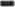     - в области социальной защиты: социальная поддержка и социальное обслуживание граждан пожилого возраста и инвалидов, граждан, находящихся в трудной жизненной ситуации, а также детей-сирот, безнадзорных детей, детей, оставшихся без попечения родителей; социальная поддержка ветеранов труда, лиц, проработавших в тылу в период Великой Отечественной войны 1941 - 1945 годов, семей, имеющих детей (в том числе многодетных семей, одиноких родителей), жертв политических репрессий, малоимущих граждан;  в области культуры: организация библиотечного обслуживания населения библиотеками субъекта Российской Федерации, комплектования и обеспечения сохранности их библиотечных фондов, создание и поддержка государственных музеев, организация и поддержка учреждений культуры и искусства;  в области физической культуры и спорта: осуществление региональных и межмуниципальных программ и проектов в области физической культуры и спорта, организация и проведение официальных региональных и межмуниципальных физкультурных, физкультурно-оздоровительных и спортивных мероприятий, в том числе физкультурных мероприятий и спортивных мероприятий по реализации Всероссийского физкультурно-спортивного комплекса «Готов к труду и обороне», обеспечение подготовки спортивных сборных команд субъекта Российской Федерации.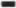 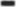 Значительное число вопросов по обеспечению населения объектами социальной инфраструктуры в соответствии с нормами Федерального закона № 131-ФЗ отнесено к вопросам местного значения поселений, городских округов. В частности, к вопросам местного значения поселения в социальной сфере относятся:             -- обеспечение проживающих в Сельском поселении и нуждающихся в жилых помещениях малоимущих граждан жилыми помещениями, организация строительства и содержания муниципального жилищного фонда, создание условий для жилищного строительства; 	организация 	библиотечного	обслуживания	населения, комплектование и обеспечение сохранности библиотечных фондов библиотек поселения;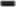           ---создание условий для организации досуга и обеспечения жителей поселения услугами организаций культуры;  обеспечение условий для развития на территории поселения физической культуры, школьного спорта и массового спорта, организация проведения официальных физкультурно- оздоровительных и спортивных мероприятий поселения.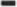 Решение вопросов по организации предоставления общедоступного и бесплатного дошкольного, начального общего, основного общего, среднего общего образования по основным общеобразовательным программам в муниципальных образовательных организациях, организации предоставления дополнительного образования детей в муниципальных образовательных организациях на территории поселений отнесено Законом № 131-ФЗ к вопросам местного значения муниципального района, так же как и создание условий для оказания медицинской помощи населению.В настоящее время в области социальной инфраструктуры действует ряд профильных федеральных законов, устанавливающих правовое регулирование общественных отношений в определенной сфере. К таким законам относятся: Федеральный закон от 04.12.2007 № 329-ФЗ «О физической культуре и спорте в Российской Федерации», Федеральный закон от 21.11.2011 № 323-ФЗ «Об основах охраны здоровья граждан в Российской Федерации», Федеральный закон от 29.12.2012 № 273-ФЗ «Об образовании в Российской Федерации», Федеральный закон от 17.07.1999 № 178-ФЗ «О государственной социальной помощи»,«Основы законодательства Российской Федерации о культуре» от 09.10.1992 № 3612-1.Указанные нормативные правовые акты регулируют общественные отношения, возникающие в связи с реализацией гражданами их прав на образование, на медицинскую помощь, культурную деятельность, а также устанавливают правовые, организационные, экономические и социальные основы оказания государственной социальной помощи нуждающимся гражданам и основы деятельности в области физической культуры и спорта.Таким образом, регулирование вопросов развития и функционирования социальной инфраструктуры осуществляется системой нормативных правовых актов, принятых на федеральном, региональном и местном уровнях в различных областях общественных отношений.IV. ПЕРЕЧЕНЬ МЕРОПРИЯТИЙ   Программа устанавливает перечень мероприятий (инвестиционных проектов) по проектированию, межеванию, строительству, реконструкции объектов социальной инфраструктуры поселения, которые предусмотрены государственными и муниципальными программами, стратегией социально-экономического развития муниципального образования и планом мероприятий по реализации стратегии социально-экономического развития муниципального образования (при наличии данных стратегии и плана), планом и программой комплексного социально-экономического развития поселения, инвестиционными программами субъектов естественных монополий, договорами о развитии застроенных территорий, договорами о комплексном освоении территорий, иными инвестиционными программами и договорами, предусматривающими обязательства застройщиков по завершению в установленные сроки мероприятий по проектированию, строительству, реконструкции объектов социальной инфраструктуры. Также в перечень мероприятий включены работы по разработке технической документации на объекты и оформлению объектов в муниципальную собственность.Мероприятия по строительству, реконструкции объектов социальной инфраструктуры в Сельском поселении, включая сведения о видах, назначении и наименованиях планируемых для размещения объектов местного значения Сельского поселения Большешадинский сельсовет утверждаются схемой территориального планирования и генеральным планом Сельского поселения.На схеме генерального плана Сельского поселения в сфере социальной инфраструктуры подлежат отображению объекты капитального строительства в области культуры и искусства (сельские клубы, музеи, библиотеки), физической культуры и спорта (спортивные залы, плавательные бассейны, плоскостные сооружения).Таким образом, перечень мероприятий по проектированию, строительству и реконструкции объектов социальной инфраструктуры поселения в программе комплексного развития социальной инфраструктуры должен базироваться на решениях генерального плана Сельского поселения в части планируемых к строительству, реконструкции объектов местного значения Сельского поселения Большешадинский сельсовет.Согласно требованиям к программам комплексного развития социальной инфраструктуры поселений, утвержденных постановлением Правительства Российской Федерации от 1 октября 2015 года № 1050, определен состав, содержание программ комплексного развития социальной инфраструктуры поселений, а также закреплены области, в которых должен быть установлен перечень мероприятий по строительству, реконструкции объектов местного значения поселения (образование, здравоохранение, физическая культура и массовый спорт, культура).При проектировании, строительстве и реконструкции объектов социальной инфраструктуры необходимо предусматривать беспрепятственный доступ к объектам и услугам всех категорий граждан, в том числе инвалидов и граждан других маломобильных  групп населения.Для инвалидов и граждан других маломобильных групп населения требования к проектированию, строительству и реконструкции объектов социальной инфраструктуры определяются рядом нормативных документов.Здания и сооружения объектов социальной инфраструктуры рекомендуется проектировать	с учетом критериев доступности, безопасности, удобства и информативности:возможности беспрепятственно достигнуть места обслуживания и воспользоваться предоставленным обслуживанием;  беспрепятственного движения по коммуникационным путям, помещениям и пространствам;  возможности своевременно воспользоваться местами отдыха, ожидания и сопутствующего обслуживания;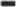 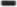 возможность избежать травм, ранений, увечий, излишней усталости из-за свойств архитектурной среды зданий;возможность своевременного опознавания и реагирования на места и зоны риска;  предупреждение потребителей о зонах, представляющих потенциальную опасность;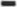 своевременное распознавание ориентиров в архитектурной среде общественных зданий;  точную идентификацию своего места нахождения и мест, являющихся целью посещения;  использование средств информирования, соответствующих особенностям различных групп потребителей;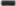 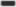 возможность эффективной ориентации посетителя, как в светлое, так и в темное время суток;  сокращение времени и усилий на получение необходимой информации;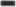 возможность иметь непрерывную информационную поддержку на всем пути следования по зданию.Перечень мероприятий сформирован с учетом потребностей населения и прогноза социально-экономического развития Сельского поселения (Приложение).V. 	ОЦЕНКА ОБЪЕМОВ И ИСТОЧНИКОВФИНАНСИРОВАНИЯОценка объемов и источников финансирования мероприятий по проектированию, строительству, реконструкции объектов социальной инфраструктуры сельского поселения включает укрупненную оценку необходимых инвестиций с разбивкой по видам объектов, источникам финансирования, включая средства бюджетов всех уровней и внебюджетные средства. Стоимость реализации запланированных мероприятий по проектированию, строительству, реконструкции объектов социальной инфраструктуры сельского поселения представлена в таблице 8.Таблица 7.Финансовый план реализации мероприятий ПрограммыЦЕЛЕВЫЕ ИНДИКАТОРЫ ПРОГРАММЫ, ВКЛЮЧАЮЩИЕ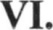 ТЕХНИКО-ЭКОНОМИЧЕСКИЕ, ФИНАНСОВЫЕ ИСОЦИАЛЬНО-ЭКОНОМИЧЕСКИЕ ПОКАЗАТЕЛИ РАЗВИТИЯ СОЦИАЛЬНОЙ ИНФРАСТРУКТУРЫЦелевые индикаторы реализации Программы:-эффективность использования действующих помещений для культурно-массовых мероприятий;вместимость библиотек;количество спортивных площадок и сооружений; - площадь спортивных залов.К концу реализации программных мероприятий предполагается достижение следующих результатов:эффективное использование помещений для культурно-массовых мероприятий;Количество книг в библиотеках 40,0тыс.ед. хранения;количество спортивных площадок и сооружений, 3 ед.. 	VII. 	ОЦЕНКА ЭФФЕКТИВНОСТИ МЕРОПРИЯТИЙРеализация мероприятий по текущему ремонту объектов социальной инфраструктуры Сельского поселения Большешадинский сельсовет позволит достичь следующих результатов:Создание условий для развития образования, культуры, искусства, физической культуры и спорта;Улучшение качества жизни населения Сельского поселения за счет увеличения уровня обеспеченности объектами социальной инфраструктуры;З. Привлечение населения к занятиям спортом и культивирование здорового образа жизни за счет строительства, реконструкции и ремонта спортивных сооружений;4. Формирование благоприятного социального климата для обеспечения эффективной трудовой деятельности.Программа комплексного развития социальной инфраструктуры направлена на обеспечение развития социальной инфраструктуры и, как следствие, повысить уровень жизни населения, сократить миграционный отток, привлечение и сохранение квалифицированных трудовых ресурсов.                                       Таблица 8.Целевые показатели (индикаторы) реализации ПрограммыVIII. ПРЕДЛОЖЕНИЯ ПО СОВЕРШЕНСТВОВАНИЮНОРМАТИВНО-ПРАВОВОГО И ИНФОРМАЦИОННОГО ОБЕСПЕЧЕНИЯДля формирования предложений по совершенствованию нормативно-правового обеспечения деятельности в социальной сфере в целях достижения целевых показателей проведен анализ нормативной базы.Региональные и местные нормативы градостроительного проектирования устанавливают совокупность расчетных показателей минимально доступного уровня обеспеченности объектами регионального и местного значения. Расчетные показатели устанавливаются согласно особенностям и специфики территории, учитывая систему расселения, социально-возрастной состав, уровень экономического развития.Развитие информационного обеспечения деятельности в сфере проектирования, строительства, реконструкции объектов социальной инфраструктуры связано, в первую очередь, с необходимостью оперативного обеспечения граждан и организаций достоверной, актуальной, юридически значимой информацией о современном и планируемом состоянии территории Сельского поселения Большешадинский сельсовет в электронном виде, реализацией возможности получить в электронном виде ключевые документы, необходимые для осуществления инвестиционной деятельности по реализации социальных проектов, от разработки градостроительной документации и предоставления земельного участка до ввода объекта в эксплуатацию.Кроме того, автоматизация процессов предоставления муниципальных слуг в сфере строительства позволит сократить сроки инвестиционного цикла в строительстве от предоставления земельного участка до ввода объекта в эксплуатацию, улучшить функционирования и взаимодействия органов местного самоуправления не только между собой, но и с органами исполнительной власти субъекта РФ при осуществлении градостроительной деятельности предоставлении муниципальных услуг.Разработка программы комплексного развития социальной инфраструктуры предполагает применения программного метода и утверждение перечня планируемых к строительству и требующих реконструкции и ремонта социальных объектов, расположенных на территории Сельского поселения Большешадинский сельсовет, а также в рамках Программы определен объем и порядок финансирования данных работ за счет привлеченных средств и дополнительных поступленийБАШҠОРТОСТАН  РЕСПУБЛИҠАҺЫМИШКӘ РАЙОНЫМУНИЦИПАЛЬ РАЙОНЫНЫҢОЛО ШАҘЫ АУЫЛ СОВЕТЫ
АУЫЛ БИЛӘМӘҺЕ СОВЕТЫ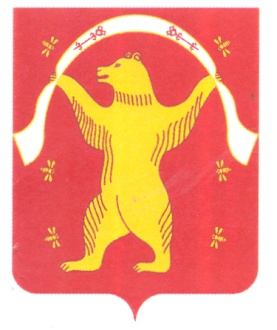 РЕСПУБЛИКА БАШКОРТОСТАНСОВЕТ СЕЛЬСКОГО ПОСЕЛЕНИЯ БОЛЬШЕШАДИНСКИЙ СЕЛЬСОВЕТ МУНИЦИПАЛЬНОГО РАЙОНА МИШКИНСКИЙ РАЙОН 
Глава сельского поселения:Ф.Ф.АхметшинНаименование ПрограммыПрограмма комплексного развития социальной инфраструктуры Сельского поселения Большешадинский сельсовет муниципального района Мишкинский  район Республики Башкортостан на 2018-2030 годы далее — ПрограммаОснование для разработки ПрограммыГрадостроительный	кодекс	РоссийскойФедерации;Постановление Правительства РФ от 01.10.2015 № 1050 «Об утверждении требований к программам комплексного развития социальной инфраструктуры поселений, городских округов»; Федеральный закон от 06.10.2003 № 131-ФЗ «Об общих принципах организации местного самоуправления в Российской Федерации»Заказчик ПрограммыАдминистрация сельского поселения Большешадинский сельсовет муниципального района Мишкинский район Республики Башкортостан.452345, Республика Башкортостан, Мишкинский район д.Большие Шады, ул.Али Карная,д.7РазработчикПрограммыАдминистрация сельского поселения Большешадинский сельсовет муниципального района Мишкинский  район Республики БашкортостанЦели и задачи ПрограммыЦелью Программы является комплексное развитие социальной инфраструктуры сельского поселения Большешадинский сельсовет муниципального района Мишкинский район Республики Башкортостан, обеспечивающее доступность объектов социальной инфраструктуры для населения. Задачи Программы: обеспечение безопасности, качества и эффективности использования населением объектов социальной инфраструктуры; сбалансированное и перспективное развитие социальной инфраструктуры; эффективность функционирования действующей социальной инфраструктуры.Целевые показатели (индикаторы) обеспеченности населения объектами социальнойЦелевые индикаторы реализации Программы:-эффективность использования действующих помещений культурно-массовых мероприятий;- вместимость библиотек;инфраструктурыколичество	спортивных площадок и сооружений;- площадь спортивных залов.К концу реализации программных мероприятий предполагается	достижение	следующих результатов:эффективное использование помещений для культурно-массовых мероприятий;Количество книг в библиотеках, 17,5 тыс.ед. хранения; количество спортивных площадок и сооружений- 2 ед..Сроки и этапы реализации ПрограммыСрок реализации Программы:2018-2030 годы.Подпрограммы и мероприятия ПрограммыРемонт существующих объектов, обеспечение транспортной доступности объектов социальной инфраструктурыОбъемы и источники финансирования ПрограммыСредства республиканского бюджета - 00,00;Средства бюджета муниципального района — 0,00;Средства бюджета Сельского поселения Большешадинский сельсовет- 110,00 тыс. руб; Внебюджетные источники — 0,00. Всего по Программе - 110,0тыс. руб; в 2018 г. - 10,0 тыс. руб; в 2019 г. - 10,0 тыс. руб; в 2020 г. - 10,0 тыс. руб; в 2021 г. - 15,0 тыс. руб; в 2022 г. - 15,0 тыс. руб; в 2023-2030 гг. - 50,0тыс. р.Ожидаемые результатыДостижение нормативного уровня обеспеченности населения учреждениями образования, здравоохранения, культуры, физической  культуры  и спорта.№ п/пНаименование населённого пунктаКоличество жителей, чел.Доля, %1д.Большие Шады57150,6 2д.Иштыбаево27924,7Зд.Калмазан817,24д.Карасимово877,75д.Малые Шады928,26д.Юбайкулево181,6ВСЕГО1128100Год2013201420152016 20172018Численность населения, чел. 143213471286122311671128Изменение, %п/пНаименование учрежденияАдресОбъем книжного фонда, тыс.ед.1Библиотекад.Большие Шадыд.Большие Шады, ул.Али Карная, д.718.728 ( 446989 рубля)2. д.Иштыбаевод.Иштыбаево ул.Кирова,д.710.017 ( 472697 рубля)№ п/пНаименование спортсооженияАдресПлощадь, вместимость1.Школьный спортивный зал и спортивная площадкаД.Большие Шады, ул.Больничная, д.302.спортивная площадкаД.Иштыбаево, ул.Кирова, д.2НаименованиеНаименованиеНаименованиеНаименованиеНаименованиеЕдиница измеренияНорма на 1000 чел1. Учреждения общественного питания:1. Учреждения общественного питания:1. Учреждения общественного питания:1. Учреждения общественного питания:1. Учреждения общественного питания:п.мест- для организационных отдыхающих- для организационных отдыхающих- для организационных отдыхающих- для организационных отдыхающих- для организационных отдыхающих20- для самодеятельных отдыхающих- для самодеятельных отдыхающих- для самодеятельных отдыхающих- для самодеятельных отдыхающих- для самодеятельных отдыхающих15,5- для персонала сезонных- для персонала сезонных- для персонала сезонныхучрежденийучреждений1002. Предприятия   торговли2. Предприятия   торговли2. Предприятия   торговли2. Предприятия   торговли2. Предприятия   торговлим2/т- продовольственных товаров- продовольственных товаров- продовольственных товаров- продовольственных товаров- продовольственных товаров25- продовольственных товаров для сезонного персонала- продовольственных товаров для сезонного персонала- продовольственных товаров для сезонного персонала- продовольственных товаров для сезонного персонала- продовольственных товаров для сезонного персонала16- промышленных товаров- промышленных товаров- промышленных товаров- промышленных товаров- промышленных товаров40- промышленных товаров для сезонного пер сонала- промышленных товаров для сезонного пер сонала- промышленных товаров для сезонного пер сонала- промышленных товаров для сезонного пер сонала- промышленных товаров для сезонного пер сонала24З. КулЗ. Кул— просветительные — просветительные учрежденияместо250- библиотеки-читальни- библиотеки-читальни- библиотеки-читальни- библиотеки-читальни- библиотеки-читальнитыс.томов14,8- танцплощадки танцзалы- танцплощадки танцзалы- танцплощадки танцзалы- танцплощадки танцзалы- танцплощадки танцзалыместо1504. Физкультурно-спортивные сооружения и4. Физкультурно-спортивные сооружения и4. Физкультурно-спортивные сооружения и4. Физкультурно-спортивные сооружения и4. Физкультурно-спортивные сооружения и- спортзал- спортзал- спортзал- спортзал- спортзалм2/пола80- спортивная площадка- спортивная площадка- спортивная площадка- спортивная площадка- спортивная площадка1 на село225. Предприятия бытового обслуживания5. Предприятия бытового обслуживания5. Предприятия бытового обслуживания5. Предприятия бытового обслуживания5. Предприятия бытового обслуживанияРабоч.местремонт одеждыремонт одеждыремонт одеждыремонт одеждыремонт обувиремонт обувиремонт обувиремонт обуви0,29фотоательефотоательефотоательефотоателье- парикмахерская- парикмахерская- парикмахерская- парикмахерская- парикмахерскаяЗ6. Административно - хозяйственные учреждения, управления, отделения связи, сбербанки, полиция, АТС, пожарное  депо6. Административно - хозяйственные учреждения, управления, отделения связи, сбербанки, полиция, АТС, пожарное  депо6. Административно - хозяйственные учреждения, управления, отделения связи, сбербанки, полиция, АТС, пожарное  депо6. Административно - хозяйственные учреждения, управления, отделения связи, сбербанки, полиция, АТС, пожарное  депо6. Административно - хозяйственные учреждения, управления, отделения связи, сбербанки, полиция, АТС, пожарное  депоединна селоУчреждения и предприятия обслуживанияУчреждения и предприятия обслуживанияУчреждения и предприятия обслуживанияУчреждения и предприятия обслуживанияРадиус обс	ивания, мДетские дошкольныеДетские дошкольныеучрежденияучреждения500Общеобразовательные школыОбщеобразовательные школыОбщеобразовательные школыОбщеобразовательные школы750(500 для начальных классовПомещения для физкультурно-оздоровительных занятийПомещения для физкультурно-оздоровительных занятийПомещения для физкультурно-оздоровительных занятийПомещения для физкультурно-оздоровительных занятий500Физкультурно-спортивные центры -спортивные центры  жилых  районов1500Раздаточные пункты молочной кухниРаздаточные пункты молочной кухниРаздаточные пункты молочной кухниРаздаточные пункты молочной кухни500То же, при одно- и двухэтажной застройкеТо же, при одно- и двухэтажной застройкеТо же, при одно- и двухэтажной застройкеТо же, при одно- и двухэтажной застройке800Предприятия торговли, общественного питания и бытового обслуживания местного значения:Предприятия торговли, общественного питания и бытового обслуживания местного значения:Предприятия торговли, общественного питания и бытового обслуживания местного значения:Предприятия торговли, общественного питания и бытового обслуживания местного значения:одно-, дв этажнойодно-, дв этажнойодно-, дв этажнойодно-, дв этажной800в сельских поселенияхв сельских поселенияхв сельских поселенияхв сельских поселениях2000Отделения связиОтделения связиОтделения связиОтделения связи500Примечание.Указанный радиус обслуживания не распространяется на специализированные и оздоровительные детские дошкольные учреждения, а также на специальные детские ясли-сады общего типа и общеобразовательные школы (языковые, математические, спортивные и т.п.). Радиусы обслуживания общеобразовательных школ в сельской местности допускается принимать по региональным (территориальным) строительным нормам, а при их отсутствии по заданию на проектирование.Доступность поликлиник, амбулаторий, фельдшерско-акушерских пунктов и аптек в сельской местности принимается в пределах 30 мин (с использованием транспорта). Примечания: 1. Для климатических подрайонов ТА, ТБ, 1Г, Щ и ПА, а также в зоне пустынь и полупустынь, в условиях сложного рельефа указанные в таблице радиусы обслуживания следует уменьшать на 3094.2. Пути подходов учащихся к общеобразовательным школам с начальными классами не должны пересекать проезжую  часть магистральных  улиц в одном уровне.Примечание.Указанный радиус обслуживания не распространяется на специализированные и оздоровительные детские дошкольные учреждения, а также на специальные детские ясли-сады общего типа и общеобразовательные школы (языковые, математические, спортивные и т.п.). Радиусы обслуживания общеобразовательных школ в сельской местности допускается принимать по региональным (территориальным) строительным нормам, а при их отсутствии по заданию на проектирование.Доступность поликлиник, амбулаторий, фельдшерско-акушерских пунктов и аптек в сельской местности принимается в пределах 30 мин (с использованием транспорта). Примечания: 1. Для климатических подрайонов ТА, ТБ, 1Г, Щ и ПА, а также в зоне пустынь и полупустынь, в условиях сложного рельефа указанные в таблице радиусы обслуживания следует уменьшать на 3094.2. Пути подходов учащихся к общеобразовательным школам с начальными классами не должны пересекать проезжую  часть магистральных  улиц в одном уровне.Примечание.Указанный радиус обслуживания не распространяется на специализированные и оздоровительные детские дошкольные учреждения, а также на специальные детские ясли-сады общего типа и общеобразовательные школы (языковые, математические, спортивные и т.п.). Радиусы обслуживания общеобразовательных школ в сельской местности допускается принимать по региональным (территориальным) строительным нормам, а при их отсутствии по заданию на проектирование.Доступность поликлиник, амбулаторий, фельдшерско-акушерских пунктов и аптек в сельской местности принимается в пределах 30 мин (с использованием транспорта). Примечания: 1. Для климатических подрайонов ТА, ТБ, 1Г, Щ и ПА, а также в зоне пустынь и полупустынь, в условиях сложного рельефа указанные в таблице радиусы обслуживания следует уменьшать на 3094.2. Пути подходов учащихся к общеобразовательным школам с начальными классами не должны пересекать проезжую  часть магистральных  улиц в одном уровне.Примечание.Указанный радиус обслуживания не распространяется на специализированные и оздоровительные детские дошкольные учреждения, а также на специальные детские ясли-сады общего типа и общеобразовательные школы (языковые, математические, спортивные и т.п.). Радиусы обслуживания общеобразовательных школ в сельской местности допускается принимать по региональным (территориальным) строительным нормам, а при их отсутствии по заданию на проектирование.Доступность поликлиник, амбулаторий, фельдшерско-акушерских пунктов и аптек в сельской местности принимается в пределах 30 мин (с использованием транспорта). Примечания: 1. Для климатических подрайонов ТА, ТБ, 1Г, Щ и ПА, а также в зоне пустынь и полупустынь, в условиях сложного рельефа указанные в таблице радиусы обслуживания следует уменьшать на 3094.2. Пути подходов учащихся к общеобразовательным школам с начальными классами не должны пересекать проезжую  часть магистральных  улиц в одном уровне.Примечание.Указанный радиус обслуживания не распространяется на специализированные и оздоровительные детские дошкольные учреждения, а также на специальные детские ясли-сады общего типа и общеобразовательные школы (языковые, математические, спортивные и т.п.). Радиусы обслуживания общеобразовательных школ в сельской местности допускается принимать по региональным (территориальным) строительным нормам, а при их отсутствии по заданию на проектирование.Доступность поликлиник, амбулаторий, фельдшерско-акушерских пунктов и аптек в сельской местности принимается в пределах 30 мин (с использованием транспорта). Примечания: 1. Для климатических подрайонов ТА, ТБ, 1Г, Щ и ПА, а также в зоне пустынь и полупустынь, в условиях сложного рельефа указанные в таблице радиусы обслуживания следует уменьшать на 3094.2. Пути подходов учащихся к общеобразовательным школам с начальными классами не должны пересекать проезжую  часть магистральных  улиц в одном уровне.Наименование мероприятийИсточник финансир ованияРасходы на реализацию Программы, тыс. 6.Расходы на реализацию Программы, тыс. 6.Расходы на реализацию Программы, тыс. 6.Расходы на реализацию Программы, тыс. 6.Расходы на реализацию Программы, тыс. 6.Расходы на реализацию Программы, тыс. 6.Наименование мероприятийИсточник финансир ованияВсего201820192020202120222023-2030Обустройство детской площадкиМестный бюджет,Республик анский бюджет350,0100,0200300Проведение текущего ремонта здания и помещений администрации, библиотеки,Местный бюджет,Республик анский бюджет85,010,010,015,050,0Показатель2018 г. 2019 г.2020 г.2021 г.2022 г.2023-2030 гг.Количество книг в библиотеках, тыс.ед.33,133,334,034,535,040,0Количество спортивных площадок и сооружений, ед112223Площадь спортивных залов, м2150150150150150150